Members of Coastal Plain Chapter of GNPSJune 2021Past EventsOkefenokee Swamp Park Camp OSCARSeveral of us have been helping Katie Antczak at Okefenokee Swamp Park with summer camp – Camp OSCAR. We have been doing about a two-hour session each week with a different age-group each week. May 27 was for grades 2-3, June 3 was for grades 4-5, and June 10 will be for grades 6-8. Each week the topics and activities are the same but we modify them so they are appropriate for each age group. Each session involves (1) talk about plant characteristics, (2) leaf print activity, (3) nature walk, and (4) plant native plants or seeds in prepared beds. CPC presenters so far have been Heather Brasell, Mary Alice Applegate, Gail Farley, Marilynne Marshall, and Amy Heidt will be one of the team next weekComing Events: June-JulyPlant Sales Amy Heidt is in charge of selling native plants. The current plant list is at the end of this email and posted on our Facebook page. Tifton Farmer’s Market June 12: At GA Museum of Agriculture. 9 am to noon.St. Marys Garden Club June 12: Our chapter will be one of the vendors at St Marys Garden Club plant sale on Saturday, June 12, 9-noon at Orange Hall lawn, 311 Osborne St., St. Marys, Georgia.  We'll be offering preorders to members of CPC and St Marys Garden Club. Online Sales: Minimum order of $25. See details for ordering and pickup on our Facebook site or at the end of this email. Native Plant Field Day - June 26Native Plant Field Day will be held at Alapaha River WMA on Saturday, June 26th, starting at 8:30am. Join biologists from Georgia DNR Private Lands Program and Quail Forever, along with the Coastal Plain Chapter of the Georgia Native Plant Society, for a day in the field. See what’s blooming and learn tips for identifying some of the unique plants of South Georgia’s diverse upland and wetland communities. Space is limited; please call (229) 420-1183 to make your reservation today.Certificate of Native Plants has several online courses scheduled. See the websites for more information or contact Sean Cameron at cscamero@uga.edu or 706-542-6156.  Insect Pollinators in Our Gardens (PPS Class): Wednesday, June 9 & 16, 6-8 p.m. https://t.uga.edu/6PdCarnivorous Plants: Learn to Identify, Grow and Conserve Carnivorous Plants (CNP Elective): Saturday, June 12, 9 a.m.–1 p.m.   https://t.uga.edu/6PbMedicinal Plants of the Southeast (Elective): Thursday, July 15 & Tuesday, July 20, 6:00 – 7:30 p.m. https://t.uga.edu/6R6Plant Conservation (CNP Core): Saturday, August 7, 9 a.m.–1 p.m., self-paced exercises, and Wednesday, August 11, 5:30-6:30 p.m.  https://t.uga.edu/67NCoastal Wildscapes has lots of events scheduled for the rest of the year. Check out their website for details https://www.coastalwildscapes.org/EVENTSJuly 12th: 8:30am: Invasive Species Walk: Jekyll Island August 14th: 11am-1pm: Birds of Prey Lunch & Learn: Skidaway Institute of Oceanography (SKIO), SavannahNew and Ongoing Community ProjectsNew - Okefenokee Swamp Park: We have started a collaboration with Katie Antczak at Okefenokee Swamp Park just east of Waycross. Katie has joint responsibilities as RESA science person for the district. The Park, a non-profit organization, has a new director who wants to shift focus from entertainment to education and conservation. Katie is leading an effort to get rid of some of the worst invasive plants and replace non-native plants with native plants found within the Park. We will be working on this as an ongoing project. Please contact us if you would like to be part of this project or if you know someone else we should contact --Heather Brasell – heather.brasell@gnps.org. New – Okefenokee Heritage Center: Carla King, the director of the Heritage Center in Waycross, has started a project removing invasive plants and replacing non-native ornamentals with native plants. We are planning to collaborate with the Center in providing some native plants for a garden located between the printing press building and the Event Room. Please contact us if you would like to be part of this project or if you know someone else we should contact --Heather Brasell – heather.brasell@gnps.org. Ongoing - Fulwood Park, Tifton: Volunteers Karan Rawlins, Mary Alice Applegate, Marilynne Marshall, and Katherine Melcher had a workday this month, weeding and replacing plants that had not survived. This cleanup was preparation for a Monarchs Across GA teacher workshop program on June 9th. I’ll include a report on this next month. Ongoing RemindersCommunity Projects: Consider starting an individual project of your own, but keep us posted on what you are doing and share photos with us at heather.brasell@gnps.org.Plant Rescues: If you know of a place where a plant rescue is warranted, contact Erin Cork at erin.cork@gmail.com Field Trips: Contact us if you have suggestions or requests for field trips or workshops at heather.brasell@gnps.org.Facebook: If you have information you’d like to post, send it to Paul Sumner at psum@bellsouth.net.  Save the Date: Please let us know about events you’d like to have included in next month’s email to members at heather.brasell@gnps.org.Presentations and Publications: Please let us know about any presentations, publications, newspaper articles or other outreach activities. heather.brasell@gnps.org.Certificate of Native Plants: GNPS has started a new scholarship program to support the Native Plant Certificate program administered by the State Botanical Garden. Two annual scholarships will be funded: one for a Piedmont resident, one for a Coastal Plain resident. Current Coastal Plain Chapter (CPC) BoardGet to Know Your Board Member – Amy HeidtAmy Heidt serves in a lot of capacities in GNPS. She was president of our chapter before Gail Farley (2016-17). Currently she serves in our chapter as Secretary and she is in charge of propagating plants for sales (chapter fundraising), community projects, and for restoration projects in collaboration with DNR, state parks, etc. At the same time, she is serving on the state board of GNPS and is Director of Conservation, supervising updates to policies and procedures as GNPS goes through organizational restructuring. This involves leading subcommittees on propagation, plant rescues, and restoration projects. As if this isn’t enough, Amy also leads a team of CPC volunteers in helping with the annual GNPS symposium – including setup and clean up the venue, on-site registration, and table decorations for the conference room.Amy is a retired science educator and DOE science mentor. She has been a member of GNPS since 2013, is a Master Naturalist, and has completed the Certificate of Native Plants. She is also a Botanical Guardian - monitoring and caring for natural populations of one of the endangered plant species.President:  Heather Brasell – also member of GNPS Conservation Committee and Education Committee Vice President:  Mary Alice Applegate – also member of GNPS Membership Committee and Representative for Central CPCPast President:  Gail Farley – also Representative for East CPCSecretary:  Amy Heidt – also Chair for GNPS Conservation CommitteeTreasurer:  Eamonn Leonard – also member of GNPS Conservation CommitteeConservation:  Erin CorkMembership and Communication:  Paul SumnerRepresentative for North CPC:  Greg LewisRepresentative for West CPC:  Mary Beth CaryAdvisors:  Ed McDowell, Karan RawlinsI would like to encourage other members to serve on the board in the future. New people bring new ideas and fresh commitment.  If you would like to become more involved in our chapter, contact Heather Brasell at heather.brasell@gnps.org.    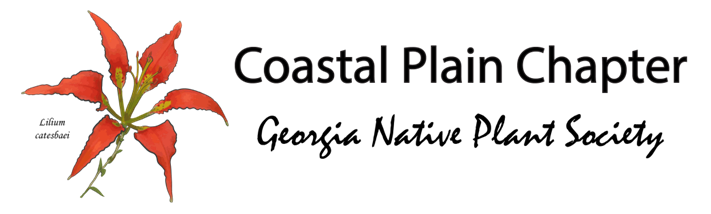 Native Plant Sale June 2021All plant species listed are available through pre-purchased orders. Due to limited space, only selected species will be available for onsite sales on June 12th at the following locations:Wiregrass Farmers Market, Tifton (9am-12 noon) and St. Marys Garden Club Plant Sale, St Marys (9am-12 noon). Plants pre-ordered on or before June 10th will be available for pickup: June 12th (9am-10am) at St. Marys Garden Club Plant Sale, St. Marys, GA.June 13th (4:30-5pm) in Chula, GA.Pickup for plant orders made after June 10th will be arranged separately. Below is the list of native plants available for sale in June 2021.  Minimum preorder $25.00.Coastal Plain Chapter accepts PayPal (cpcgnps@gmail.com), money orders (made out to Coastal Plain Chapter, GNPS) or cash (no checks or credit cards).  Payment is due prior to or at the time of plant pick up.   Coastal Plain Chapter GNPS members will receive a 10% discount on all sales.To purchase plants and for all questions related to these plants for sale, please contact us at cpcgnps@gmail.com .Coastal Plains Chapter will be selling plants all summer long and more species will be added as they become large enough to transfer to pots. If you would like to receive our plant list updates email me and I will send them to you.Thank you all for your support and interest in using native plants in your landscape.LE= Local Ecotype  GE= Georgia EcotypeLE= Local Ecotype  GE= Georgia EcotypeCommon nameScientific Name Price PerennialsAtamasco lilyZephyranthes atamasca $      3.00 Beach sunflowerHelianthus debilis $      3.00Bee balm (dotted horsemint)Monarda punctata $      3.00 Black-eyed Susan (LE)Rudbeckia hirta $      3.00Blanket flower Gaillardia  $      3.00 Blanket flower - yellowGaillardia sp. Yellow $      3.00 Blazing starLiatris spicata $      3.00Blue mist flowerConoclinium coelestinum $      3.00Blue mist flower (gal)Conoclinium coelestinum $      6.00Blue-eyed grassSisyrinchium angustifolium $      4.00 Cardinal flower Lobelia cardinalis $      3.00 Clasping coneflowerDracopis amplexicaulis $      3.00 Climbing aster (gal)Ampelaster carolinianus $      6.00 ColumbineAquilegia canadensis $      3.00Coreopsis (LE)Coreopsis sp.  $      3.00Golden-maneCoreopsis basalis $      3.00Goldenrod downy ragged Solidago petiolaris $      3.00 Green and goldChrysogonum virginianum $      3.00Green-head coneflower (gal) (GE)Rudbeckia laciniata $      6.00 Joe pye weedEupatorium fistulosum $      3.00Lanceleaf coreopsis Coreopsis lanceolata $      4.00 Lemon bee balmMonarda citriodora $      3.00 Lyreleaf sage (white) (LE)Salvia lyrata $      4.00 Mountain mintPycnanthemum virginianum $      4.00 Musky mint (gal) (LE)Hyptis alata $      3.00 Narrowleaf sunflowerHelianthus angustifolia $      3.00Native strawberry (gal) (LE)Fragaria virginiana $      6.00 Obedient plantPhysostegia virginiana $      4.00 Orange coneflowerRudbeckia fulgida $      4.00 Prairie coneflower Ratibida columnifera $      3.00 Rattlesnake master  (GE)Eryngium yuccifolium $      3.00 Rattlesnake master (flats of 6) (GE)Eryngium yuccifolium $      4.00 Rattlesnake master (gal) (GE)Eryngium yuccifolium $      6.00 RosinweedSilphium sp. $      6.00 Rosinweed (starry)Silphium asteriscus $      3.00 Scarlet sageSalvia coccinea $      3.00Spider lily (gal) (GE)Hymenocallis occidentalis $      6.00 Spider lily (LE)Hymenocallis duvalensis  $      4.00 Stokes asterStokesia laevis $      4.00Water dropwortTiedemannia filiformis $      3.00White doll’s daisyBoltonia asteroides $      3.00Wild rosemaryConradina canescens $      3.00YarrowAchillea millefolium $      3.00 MilkweedsAquatic milkweedAsclepias perennis $      4.00 Butterfly weed (GE)Asclepias tuberosa $      4.00 Butterfly weed (GE) (gal)Asclepias tuberosa $      6.00 Swamp milkweedAsclepias incarnata $      4.00 Whorled milkweedAsclepias verticillata   $      4.00 Shrub-like perennialsHalberd-leaf hibiscus (LE)Hibiscus laevis $      3.00Hibiscus (Red) (LE)Hibiscus sp. $      6.00Scarlet rose hibiscusHibiscus coccineus $      3.00 Swamp rose-mallowHibiscus grandiflorus $      3.00 Shrub-like EvergreenCoontieZamia integrifolia $      5.00 Coontie (gal)Zamia integrifolia $      6.00 Trees and shrubsAmerican elderberry (gal) (LE)Sambucus canadensis $      6.00 American snowbell (5 gal)Styrax americanus $    30.00 Beautyberry (gal) (LE)Callicarpa americana $      6.00 Fringe treeChionanthus virginicus $      7.00Hearts-a-burstingEuonymus americanus $      6.00 Oakleaf hydrangeaHydrangea quercifolia $      6.00Possumhaw (LE) (gal)Viburnum nudum $      6.00 Redbud Cercis canadensis $    15.00Sassafras (gal) (LE)Sassafras albidum $      6.00 Shiny blueberry (3 gal)Vaccinium myrsinites  $    20.00 Smooth hydrangea (gal)Hydrangea arborescens  $      8.00 Smooth hydrangea (3 gal)Hydrangea arborescens  $    20.00 Virginia sweetspire (3 gal) (LE)Itea virginica $    20.00 Virginia sweetspire (gal) (LE)Itea virginica $      6.00 Winged sumac (gal)Rhus copallina $      6.00 Yellow popular (gal)Liriodendron tulipifera $      6.00VinesAmerican wisteria (gal) (LE)Wisteria frutescens $      6.00 American wisteria (3 gal) (LE)Wisteria frutescens $    20.00 Coral honeysuckle (LE)Lonicera sempervirens $      4.00 CrossvineBignonia capreolata $      6.00Yellow jessamine (LE)Gelsemium sempervirens $      6.00FernsNetted chain fern (LE) (gal)Woodwardia areolata $      6.00 Sensitive fern (LE)Onoclea sensibilis $      4.00 Spleenwort (LE) (gal)Asplenium sp. $      6.00Southern shield fern (LE)Thelypteris kunthii $      4.00 GrassesGiant plume grass (gal)Saccharum giganteum  $      6.00 Muhly grass (gal)Muhlenbergia capillaris $      6.00 Purpletop grass (gal)Tridens flavus $      6.00 Purpletop grass (3 gal)Tridens flavus $    12.00 River oatsChasmanthium latifolium $      3.00